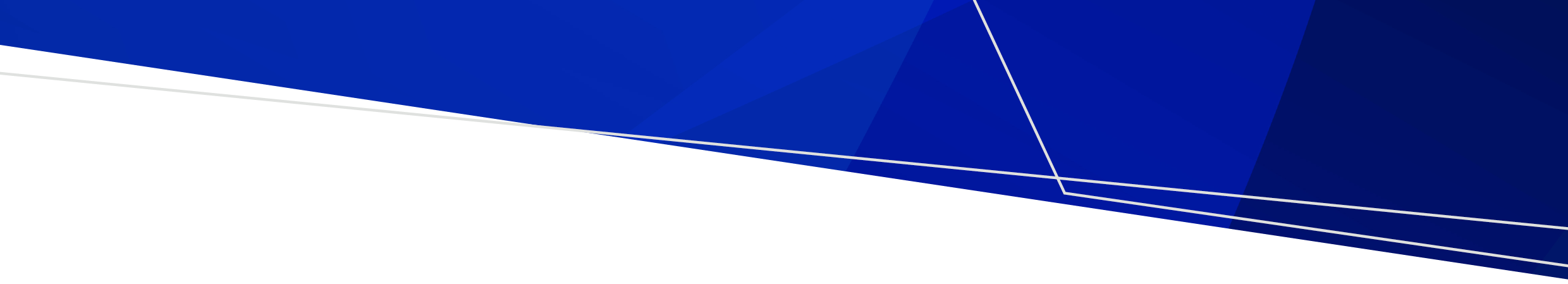 ContentsIntroduction	1Instructions	2Progress measurement	3Assessor’s details	3Recommendation 1	3Recommendation 2	6Recommendation 3	8Recommendation 4	10Recommendation 5	12Recommendation 14	13Action plan	14Strengths and opportunities	14Plan	15Next review	15IntroductionRegistered training organisations (RTOs) in the vocational education and training (VET) sector can use this tool to measure their progress against the Victorian allied health assistant workforce recommendations.To help with auditing, the tool includes how each recommendation relates to the Standards for Registered Training Organisations (RTOs) 2015 (Cth) (RTO Standards).This tool can be completed by one person or many people in an RTO, depending on their role, knowledge of the course and RTO details.Complete this tool every year to ensure you regularly track progress and identify ongoing gaps. You can use the ‘Review date’ column of each recommendation or the action plan to set a date for the next review. You can also schedule reviews more frequently if you want to review progress in specific areas more regularly.InstructionsThis tool can be completed electronically or printed and filled in by hand.Questions have been divided by recommendation. Rate your organisation against the current state and progress indicators using the scoring options outlined in Table 1. If completing electronically, you can simply mark the appropriate table cell with an X.To help you, examples of how to meet the indicator are included. These are listed in order of increasing investment. Examples that may only be appropriate for larger scale providers are noted with ‘LSP’.Not all of the examples are relevant to all RTOs.Table : Scoring optionsProgress measurementAssessor’s detailsRecommendation 1The national skills service organisation (SSO) and local registered training organisations (RTOs) regularly review the Allied Health Assistance training packages in consultation with the health, disability and aged care sectors.This recommendation directly relates to Standard 2 of the RTO Standards.Note: ‘Peak bodies’ refers to professional registration and membership organisations (such as the Australian Podiatry Association), membership bodies and industry leaders (such as the National Disability Insurance Agency).Progress indicatorsRecommendation 2The Vocational Education and Training (VET) sector should include an interview as a requirement of the pre-training review for allied health assistance courses. The interview should include an assessment of communication, literacy and numeracy capabilities.This recommendation directly relates to Standards 1 to 5 of the RTO Standards.Current stateProgress indicatorsRecommendation 3The VET sector should work collaboratively with relevant organisations to ensure the Certificate in Allied Health Assistance course curriculum is consistent across providers.This recommendation directly relates to Standard 2 of the RTO Standards.Current stateProgress indicatorsRecommendation 4The VET sector should increase clinical exposure and placement experience in pre-employment training for students of allied health assistance courses.This recommendation directly relates to Standards 1 and 7 of the RTO Standards.Current stateProgress indicatorsRecommendation 5The VET sector should give prospective and enrolled students clear and accurate information about the role of allied health assistants.This recommendation relates directly to Standards 4 and 5 of the RTO Standards.Current stateProgress indicatorsRecommendation 14All workplace competency-based training development should align with the Allied health: credentialing, competency and capability framework.This recommendation relates directly to Standard 1 of the RTO Standards.Progress indicatorsAction planBased on your ratings, summarise your RTO’s strengths and areas for further development.Then outline an action plan with specific activities or changes to be made.You can add more than 3 areas to the plan. To add a new row, go to the last table cell and select the Tab key.Strengths and opportunitiesPlanNext reviewDate of next review: To receive this document in another format, email Allied Health Workforce <alliedhealthworkforce@health.vic.gov.au>.Authorised and published by the Victorian Government, 1 Treasury Place, Melbourne.© State of Victoria, Australia, Department of Health, November 2023.Available at Victorian Allied Health Assistant Workforce Recommendation and Resources <https://www.health.vic.gov.au/allied-health-workforce/victorian-allied-health-assistant-workforce-recommendations-resources>Progress measurement tool for registered training organisationsScoreMeaningYesEstablished. Great work! The RTO is completing many activities that contribute to making best use of allied health assistants and continues to promote this practice.PartialPartially implemented. Good progress. The RTO is partially or on the way to completing one or more activities that contribute to making best use of allied health assistants. Consider how you can increase or further implement these activities with case examples and practice points from the workforce plan.NoThe RTO does not meet this. To start planning for change at your RTO, read the recommendation, considerations for the VET sector and indicators of progress.NARecommendation or indicator of progress is not relevant to the RTOQuestionResponseNameRoleIndicatorExamplesNANoPartialYesReview dateIndustry can give feedback on course content and deliveryInformal industry feedback on graduates (like phone calls or emails) Interactions between RTO teachers and industry representatives during placementsFormal yearly course consultationsGraduates can give feedback on course and employment outcomes through surveys, emails or phone callsIndustry surveyed on the skills readiness of graduates of your courseLSP: Survey results inform changes in course delivery for current studentsIndustry consultation includes representatives from health, aged care and disability sectorsAllied health leadersAllied health professionalsAllied health assistantsLSP: Peak bodiesLSP: Consumers or consumer representativesIndustry representatives can inform course content Representatives directed to updates or changes to training requirementsQuestionnaires for industry placement supervisors and studentsReview of course materialsReview of elective unit choiceComments on suitability of elective choice to particular sectorLSP: Australian Government longitudinal surveysIndustry representatives can inform course deliveryReview teaching skills needed for course contentReview assessor skills needed for course contentIndustry representatives can inform placement parametersComments on placement durationComments on placement locationIndustry representatives can inform the definition of skills readiness for course graduatesComments on skills readiness statements for AHA graduates of each sectorCourse delivery includes cross-sector representationCase examples include health, disability and aged careWorkshop scenarios include health, disability and aged careAssessment scenarios include health, disability and aged care relevant examplesQuestionNANoPartialYesReview dateAre the behavioural skills and values identified by industry included in your RTO’s training and assessment strategy (TAS) frameworks?Does your RTO complete pre-training reviews of course candidates?Indicator of progressExamplesNANoPartialYesReview dateApplicants are subject to a pre-training reviewClear pre-training student entry requirements available online or through RTOInformation for applicants on review processFace-to-face individual or group interviewsVideo conference individual or group interviewsAdaptive, accessibility or cultural supports are givenApplicants are interviewed using a behavioural scenario formatSituational and behavioural-style questions are usedValues-based questions are usedA standard numeracy and literacy assessment is usedThe same literacy and numeracy assessments are used for all prospective studentsA standard rubric for assessment and decision options is usedCandidates who meet requirements are offered a position in the courseCandidates who do not initially meet requirements are offered extra support to complete the courseCandidates who do not meet requirements get support to follow alternative pathwaysQuestionNANoPartialYesReview dateDoes your RTO take measures to ensure your training package is consistent with other RTOs in your area?IndicatorExamplesNANoPartialYesReview dateResources are shared with other course providersNetworking opportunities for RTO teachers (like Victorian TAFE Association community of practice)Networks or communities of practice for Certificate III and IV in Allied Health Assistance teachersSharing teaching materials with other course providersSharing tools and assessment processesConsulting other providers when designing course materialsLSP: Developing resources with other providersThe Department of Health’s 4 core allied health assistant competencies are incorporated into core unitsTraining package includes content on individual therapy, group therapy, equipment and communicationCore competencies Included in Certificate III in Allied Health Assistance training packageCore competencies included in Certificate IV in Allied Health Assistance training packageIntroductory training in supervision and delegation is included in the Certificate in Allied Health Assistance coursesIncluded in case studies, simulation, observational exposuresPrinciples embedded in training package objectivesSector-specific skills sets are included in coursesHealth sector skill sets includedDisability sector skill sets includedAged care sector skill sets includedTeachers are allied health professionals or assistants with at least 3 years of work experienceRequirement in position description criterionTargeted recruitment strategiesLSP: Training pathway partnerships to ensure succession planning with industry partnersA teacher training pipeline is created in partnership with industryOffer Certificate IV in Training and Assessment to allied health assistants and allied health professionalsStudents are given appropriate preparation before starting placementProfessional behaviour educationTime managementGiving and receiving feedbackInitiative takingAsking appropriate questionsDressing appropriately for clinical settingQuestionNANoPartialYesReview dateDoes your RTO give Certificate IV in Allied Health Assistance students placements of at least 200 hours?IndicatorExamplesNANoPartialYesReview dateEarly clinical exposure is included in the first 4 weeks of the course curriculumPre-placement orientation including videos, booklets, assessment requirementsPast students presenting on placement experienceGuest speaker: from industryGuest speaker: Allied health assistant presents 'a day in the life'Observation placements providedConsumer perspectives (videos, virtual meetings, face to face)Simulated work situations relevant to health, disability and aged care sectors are used to assess students on campus'Real work' scenarios relevant to health, disability and aged care sectors are used to instruct students on campus or onlineIndustry partners are contracted in health, disability and aged care sectorsPlacement options are offered in the health sectorPlacement options are offered in the disability sectorPlacement options are offered in the aged care sectorMinimum placement hours across health, disability and aged care sectorsA set minimum number of placement hours dedicated to health sectorA set minimum number of placement hours dedicated to disability sectorA set minimum number of placement hours dedicated to aged care sectorMinimum placement hours in areas experiencing workforce shortagesPlacements in remote, rural and private practiceTraineeship models in partnership with industry are offered where indicatedEngage and partner with organisations to host placements for Certificate III and IV allied health assistant students in line with Department of Health’s:Student Placement Agreement Clinical Placement Fee Schedule in Public Health Services, where applicablePartnering with health, disability and aged care sectors to facilitate suitable student placementsConsideration of placements in billable settingsQuestionNANoPartialYesReview dateDoes your RTO cover career preparation activities such as resumés, cover letters, interview preparation and searching for jobs?Does your RTO track graduate employment outcomes for the Certificate III and IV courses you provide?IndicatorExamplesNANoPartialYesReview dateGraduate employment outcomes are benchmarked with other providersConsultation with other providers for consistent course deliveryConsultation with other providers for consistent course outcomesConsultation with other providers for consistent graduate employment outcomesGraduate employment outcomes are used in marketing to prospective students on employment opportunitiesEmployment outcomes of past students are tracked and recordedEvaluate student experiences of Certificate trainingHighlight employment outcomes of Certificate-trained AHAs in face-to-face-- sessions with prospective studentsHighlight employment outcomes of Certificate-trained AHAs in online course informationStudent experience is evaluated and used to improve course deliveryCourse evaluation surveyGraduate feedback is soughtIndicatorExamplesNANoPartialYesReview dateRecognised units of competency are run in partnership with industry; certificate of attainment given for specific skillsetsDiscipline-specific competency skill sets offered as a post-graduate add-onStatement of attainment issued on completionWhere relevant, training offered to upgrade Certificate III to Certificate IV in Allied Health AssistanceAreas of strengthAreas for more developmentPrioritised area for developmentMethod for developmentTimeframe